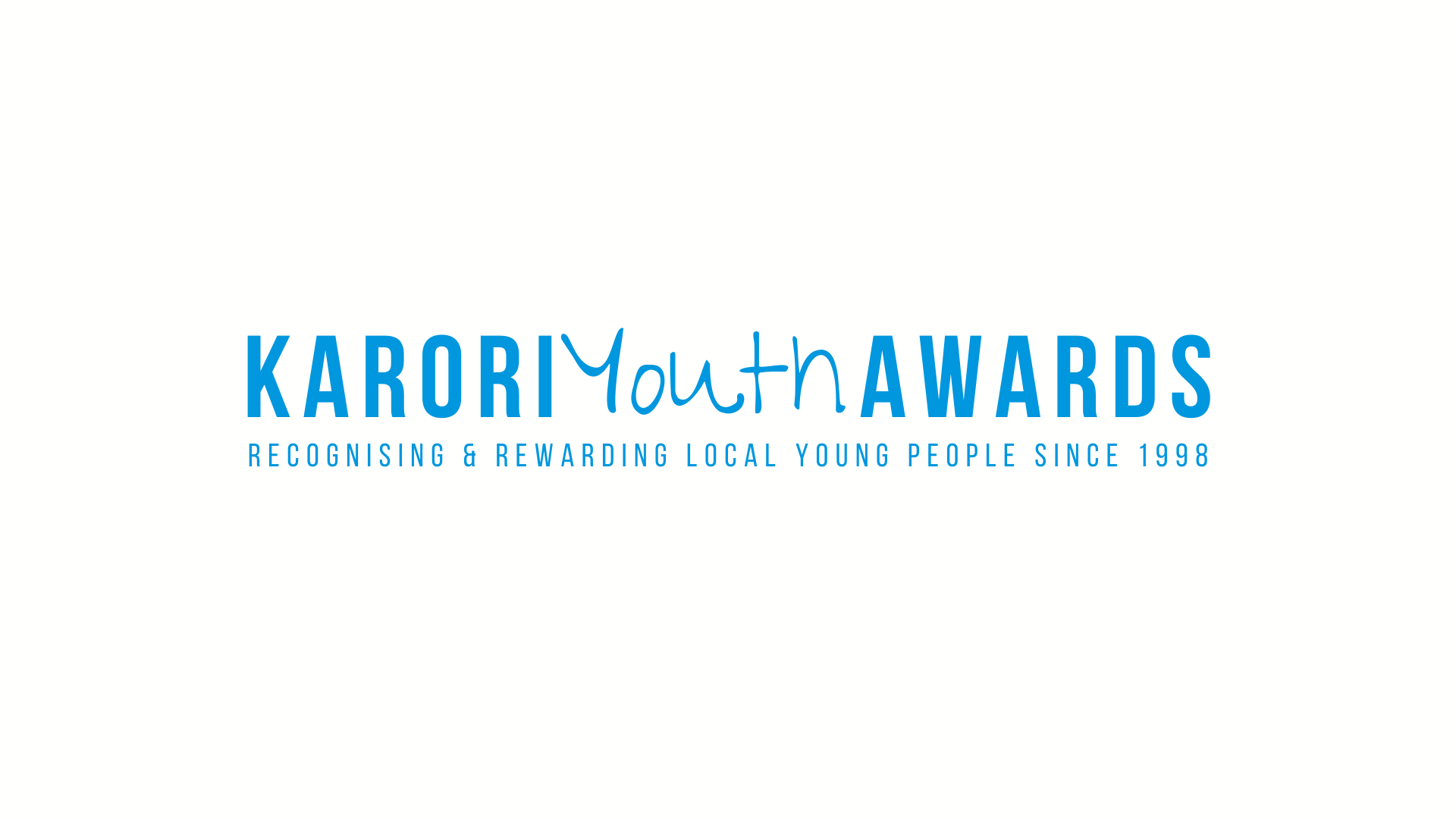 Nomination FormName of Nominee:  Pronunciation of name: Date of Birth:                                                                                         	Address: Email address:              					Phone number: Name of parent/guardian approving this nomination: Email address:                                                          			Phone number:Nominating Person/Organisation’s Details:Contact Person:                                                                                        Phone:Organisation:                          	                                                               Email:Position in organisation:       Choose a category from the Award Categories and Criteria sheet that is included with this information pack to clarify what sort of attributes are considered in each category.Note that categories 1, 2, 3, 6 and 7 are for service to their community, not necessarily for high achieving individuals.
On the following page please note the Award Category and insert your Nomination Letter including as much relevant detail as possible. Explain how the nominee meets the category criteria, include how long they have shown their commitment, how many hours they dedicate to their area of service, what obstacles they have overcome, their involvement in a range of activities and any specific examples of how the nominee’s attributes are demonstrated by their involvement or achievements. Bullet points are useful. This information will be summarised and used for their award citation.
New Requirement: Please include a photo of your young person that captures them in their area of service so that we can include this in our slideshow at the awards ceremony.
Please email this nomination from to youth@karoricommunitycentre.org.nz  by Friday 13th August.Award Category:Nomination Letter: (Maximum 500 words - See 3. above for required information to include.)